
 | CITY Home |  Site Guide |  Tuesday 12 June 2018Procurement Portal| Welcome pressly@proudlysa.co.za | Logout |HomeRFQAwardsProfileEdit Profile
Change PasswordDetails 
 Print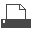 RFQ TypeGoods
GoodsClothing, PPE & Accessories
Reference NumberGA11800740
TitleShoes
Description50 pair x shoes;male;ntc;blk;10;lace up 70 pair x shoes;male;ntc;blk;6;lace up 90 pair x shoes;male;ntc;blk;7;lace up 80 pair x shoes;male;ntc;blk;9;lace up 
Specification* shoes - gender: male; toe construction type: without toe cap; colour: black; uk size: 10; fastening method: lace up; upper material: full grain leather; sole: double density pu/pu sole. Heat, slip, water and abrasion resistance; midsole construction: steel or kevlar penetration resistant midsole available; inner sole: antistatic; design: padded bellows tongue for extra comfort; specifications: heat resistant up to 95°c; standards: sans/iso 20345. Approved by the podiatry association of south africa; packaging: boxes are to be identified/marked with content description, size of boots/shoes, quantity of items in the box, cct material code and the cct purchase order number; preferred: bova trainer or equivalent. * shoes - gender: male; toe construction type: without toe cap; colour: black; uk size: 6; fastening method: lace up; upper material: full grain leather; sole: double density pu/pu sole. Heat, slip, water and abrasion resistance; midsole construction: steel or kevlar penetration resistant midsole available; inner sole: antistatic; design: padded bellows tongue for extra comfort; specifications: heat resistant up to 95°c; standards: sans/iso 20345. Approved by the podiatry association of south africa; packaging: boxes are to be identified/marked with content description, size of boots/shoes, quantity of items in the box, cct material code and the cct purchase order number; preferred: bova trainer or equivalent. * shoes - gender: male; toe construction type: without toe cap; colour: black; uk size: 7; fastening method: lace up; upper material: full grain leather; sole: double density pu/pu sole. Heat, slip, water and abrasion resistance; midsole construction: steel or kevlar penetration resistant midsole available; inner sole: antistatic; design: padded bellows tongue for extra comfort; specifications: heat resistant up to 95°c; standards: sans/iso 20345. Approved by the podiatry association of south africa; packaging: boxes are to be identified/marked with content description, size of boots/shoes, quantity of items in the box, cct material code and the cct purchase order number; preferred: bova trainer or equivalent. * shoes - gender: male; toe construction type: without toe cap; colour: black; uk size: 9; fastening method: lace up; upper material: full grain leather; sole: double density pu/pu sole. Heat, slip, water and abrasion resistance; midsole construction: steel or kevlar penetration resistant midsole available; inner sole: antistatic; design: padded bellows tongue for extra comfort; specifications: heat resistant up to 95°c; standards: sans/iso 20345. Approved by the podiatry association of south africa; packaging: boxes are to be identified/marked with content description, size of boots/shoes, quantity of items in the box, cct material code and the cct purchase order number; preferred: bova trainer or equivalent. 
Delivery Date2018/07/04
Delivery ToLogistics - Ndabeni Store Clothing PH: 021 444 5453
Delivery Address0 25 Oude Molen Road, Ndabeni
Contact PersonCLYDE VAN HARTE
Telephone Number0214445453
Cell Number
Closing Date2018/06/20
Closing Time10:00 AM
RFQ Submission Fax0214009273
RFQ Submission Fax 2
Buyer Email AddressGA1.Quotations@capetown.gov.za
Buyer DetailsR. Pretorius
Buyer Phone0214009273
AttachmentsNo Attachments


NOTEOn 1 November 2017 the City of Cape Town went live with e-Procurement which was piloted with 3 commodities: Clothing, Building Hardware and IS&T. No manual submissions will be accepted for these commodities and suppliers must log in to e-Services portal to access RFQs.